Załącznik nr 3Opis techniczny (OT)PAKIET 1PAKIET 1 POZ 11.	Fotel obrotowy – typ 1• Podstawa pięcioramienna • Tapicerka oparcia i siedziska skaj medyczny • Łatwe do utrzymania w czystości, odporne na promienie UV, wilgoć, środki dezynfekcyjne• Kółka jezdne do twardych powierzchni, średnica 50mm – 65mm• Amortyzator gazowy umożliwiający płynną regulację wysokości siedziska w zakresie minimum 44 – 54 cm.• Mechanizm umożliwiający regulację kąta nachylenia oparcia względem siedziska z możliwością jego blokady w każdym położeniu, • Siedzisko krzesła wyściełane pianką gwarantującą wysoką odporność na zgniatanie oraz maksymalny komfort siedzenia, o gęstości minimum 35 kg/m3, • Oparcie – ergonomicznie wyprofilowany plastik wewnętrzny wyściełany pianką gwarantującą wysoką odporność na zgniatanie oraz maksymalny komfort siedzenia, o gęstości 25 kg/m3 – oparcie z tyłu wykończone maskownicą plastikową w kolorze czarnym• Podłokietniki krzesła jednolite – wykonane z PP (polipropylen)• Krzesło musi spełniać warunki zawarte w rozporządzeniu MPiPS dotyczące krzeseł przeznaczonych do stanowisk pracy wyposażonych w monitory ekranowe, • Wymiary krzesła:wysokość całkowita:  930mm - 1200 mm wysokość siedziska regulwana w zakresie:  440 mm - 540 mm głębokość siedziska: 420 mm - 480 mmszerokość siedziska:  450 mm – 490mmśrednica podstawy min. 630 mm.•	Zamawiający zastrzega sobie prawo do wyboru kolorystyki przedmiotu zamówienia na etapie realizacji umowy. Kolorystyka zostanie uzgodnienia z Zamawiającym na podstawie dostarczonych próbek wg oznaczenia RAL (do wyboru co najmniej 6 kolorów w tym granatowy i czarny).Zdjecie przykładowe: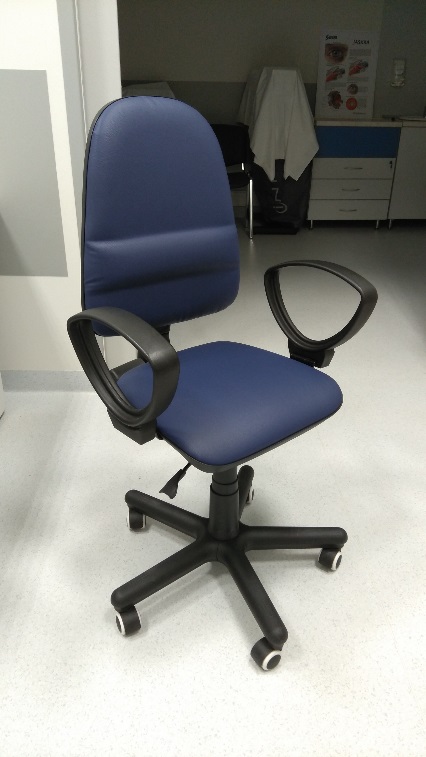 PAKIET 1 POZ 21.	Fotel obrotowy – typ 2• Podstawa pięcioramienna • Tapicerka oparcia i siedziska zmywalna• Łatwe do utrzymania w czystości, odporne na promienie UV, wilgoć, środki dezynfekcyjne• Kółka jezdne do twardych powierzchni, średnica 50mm – 65mm• Amortyzator gazowy umożliwiający płynną regulację wysokości siedziska w zakresie minimum 44 – 54 cm.•  wyprofilowane oparcie dostosowane do użytkownika, zapewniające prawidłową pozycję w trakcie pracy wyposażony jest w mechanizm typu TILT umożliwiający bujanie oraz regulowane usztywnienie w oparciu funkcja blokady siedziska i oparcia• Siedzisko krzesła wyściełane pianką gwarantującą wysoką odporność na zgniatanie oraz maksymalny komfort siedzenia, o gęstości minimum 35 kg/m3, • Oparcie – ergonomicznie wyprofilowany plastik wewnętrzny wyściełany pianką gwarantującą wysoką odporność na zgniatanie oraz maksymalny komfort siedzenia, o gęstości 25 kg/m3 • Podłokietniki krzesła jednolite – wykonane z PP (polipropylen)• Krzesło musi spełniać warunki zawarte w rozporządzeniu MPiPS dotyczące krzeseł przeznaczonych do stanowisk pracy wyposażonych w monitory ekranowe, • Wymiary krzesła:wysokość całkowita:  930mm - 1200 mm wysokość siedziska regulwana w zakresie:  440 mm - 540 mm głębokość siedziska: 450 mm - 520 mmszerokość siedziska:  450 mm – 490mmśrednica podstawy min. 630 mm.•	Zamawiający zastrzega sobie prawo do wyboru kolorystyki przedmiotu zamówienia na etapie realizacji umowy. Kolorystyka zostanie uzgodnienia z Zamawiającym na podstawie dostarczonych próbek wg oznaczenia RAL (do wyboru co najmniej 6 kolorów w tym czarny).Zdjecie przykładowe: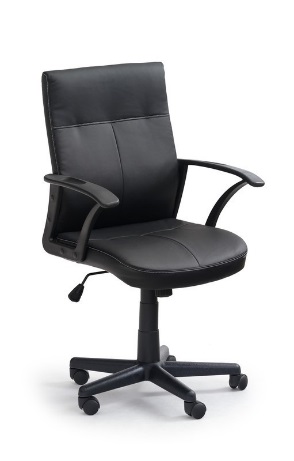 PAKIET 1 POZ 31.	Fotel obrotowy – typ 3• Podstawa pięcioramienna • Łatwe do utrzymania w czystości, odporne na promienie UV,• Kółka jezdne do twardych powierzchni, średnica 50mm – 65mm• Amortyzator gazowy umożliwiający płynną regulację wysokości siedziska w zakresie  minimum 44 – 54 cm.• Mechanizm umożliwiający regulację kąta nachylenia oparcia względem siedziska z możliwością jego blokady w każdym położeniu, • Siedzisko krzesła wyściełane pianką gwarantującą wysoką odporność na zgniatanie oraz maksymalny komfort siedzenia, o gęstości minimum 35 kg/m3, tapicerowane tkaniną• Oparcie – ergonomicznie wyprofilowany plastik wewnętrzny wyściełany pianką  gwarantującą wysoką odporność na zgniatanie oraz maksymalny komfort siedzenia, o gęstości 25 kg/m3 i tapicerowany tkaniną – oparcie z tyłu wykończone maskownicą plastikową w kolorze czarnym• Podłokietniki krzesła jednolite – wykonane z PP (polipropylen)• Krzesło musi spełniać warunki zawarte w rozporządzeniu MPiPS dotyczące krzeseł przeznaczonych do stanowisk pracy wyposażonych w monitory ekranowe, • Wymiary krzesła:wysokość całkowita:  930mm - 1200 mm wysokość siedziska regulwana w zakresie:  440 mm - 540 mm głębokość siedziska: 420 mm - 480 mmszerokość siedziska:  450 mm – 490mmśrednica podstawy min. 630 mm.•	Zamawiający zastrzega sobie prawo do wyboru kolorystyki przedmiotu zamówienia na etapie realizacji umowy. Kolorystyka zostanie uzgodnienia z Zamawiającym na podstawie dostarczonych próbek wg oznaczenia RAL (do wyboru co najmniej 6 koloróww tym czarny).Zdjęcie przykładowe: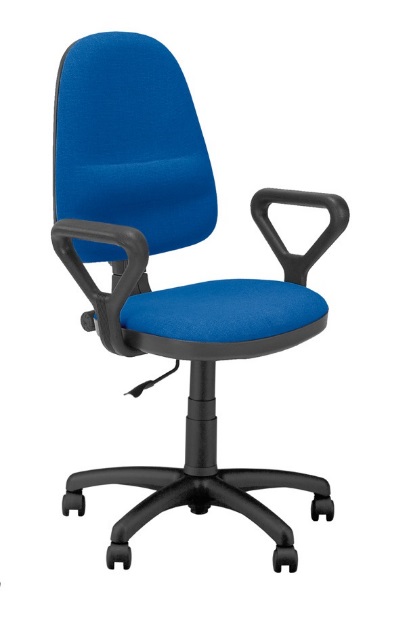 PAKIET 1 POZ 41.	Fotel obrotowy – typ 4• Podstawa pięcioramienna • Tapicerka oparcia wykonane jest z wysokogatunkowej siatki, i siedziska wykonana z tkaniny membranowej, • Łatwe do utrzymania w czystości, odporne na promienie UV,• Kółka jezdne do twardych powierzchni, średnica 50mm – 65mm• Amortyzator gazowy umożliwiający płynną regulację wysokości siedziska w zakresie minimum 44 – 54 cm.•  wyprofilowane oparcie dostosowane do użytkownika, zapewniające prawidłową pozycję w trakcie pracy wyposażony jest w mechanizm typu TILT umożliwiający bujanie oraz regulowane usztywnienie w oparciu funkcja blokady siedziska i oparcia• Siedzisko krzesła wyściełane pianką gwarantującą wysoką odporność na zgniatanie oraz maksymalny komfort siedzenia, o gęstości minimum 35 kg/m3, • ergonomicznie wyprofilowane oparcie fotela tapicerowane wysokogatunkową siatką• Podłokietniki krzesła – podstawa podłokietników jest chromowana z czarnymi dodatkam z PP (polipropylen)• Krzesło musi spełniać warunki zawarte w rozporządzeniu MPiPS dotyczące krzeseł przeznaczonych do stanowisk pracy wyposażonych w monitory ekranowe, • Wymiary krzesła:wysokość całkowita:  930mm - 1230 mm wysokość siedziska regulwana w zakresie:  440 mm - 540 mm głębokość siedziska: 450 mm - 520 mmszerokość siedziska:  450 mm – 490mmśrednica podstawy min. 630 mm.•	Zamawiający zastrzega sobie prawo do wyboru kolorystyki przedmiotu zamówienia na etapie realizacji umowy. Kolorystyka zostanie uzgodnienia z Zamawiającym na podstawie dostarczonych próbek wg oznaczenia RAL (do wyboru co najmniej 6 kolorów w tym czarny).Zdjecie przykładowe: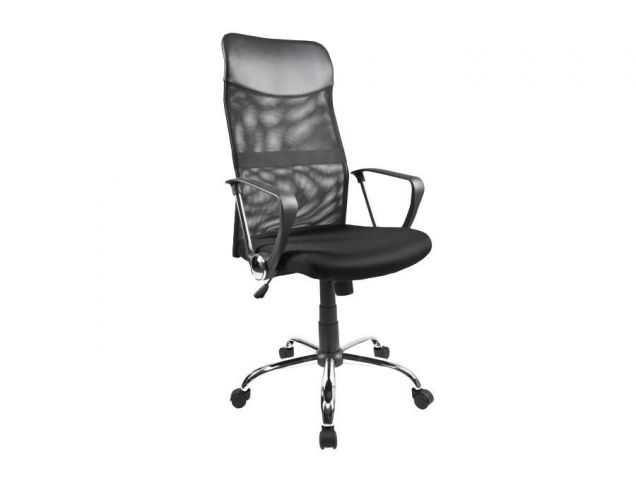 PAKIET 1 POZ 5Klasyczne krzesło konferencyjne na czterech nogach, szkielet krzesła metalowy o grubym mocnym profilu,  malowane proszkowo, wyposażone w antyposlizgowe stopki, oparcie i siedzisko tapicerowane materiałem łatwozmywalnym (skaj medyczny), łatwe do utrzymania w czystości, odporne na promienie UV, wilgoć, środki dezynfekcyjne, Siedzisko krzesła wyściełane trudnopalną pianką, z wyraźnie wywiniętą ku dołowi przednią krawędzią siedziska, gęstość pianki siedziska min. 35 kg/m3Oparcie z pianki 35mmNogi prosteMożliwość składowania w stosie (max 10 szt.).Wymiary jak poniżej Wysokość krzesła od podłogi do siedziska: 47-49 cmSzerokość siedziska: 45-49 cmGłębokość siedziska: 40 - 43 cmWysokość mebla: 81 - 83 cmZamawiający zastrzega sobie prawo do wyboru kolorystyki przedmiotu zamówienia na etapie realizacji umowy. Kolorystyka zostanie uzgodnienia z Zamawiającym na podstawie dostarczonych próbek wg oznaczenia RAL (do wyboru co najmniej 6 kolorów w tym granatowy i czarny).Zdjęcie przykładowe: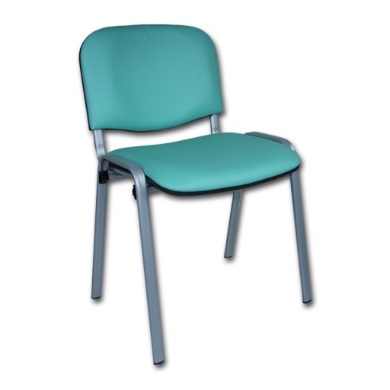  PAKIET 1 POZ 6Klasyczne krzesło konferencyjne na czterech nogachRama (szkielet) krzesła o mocnym profilu z chromowanego metaluNogi krzesła zakończone stopkamiProfilowane siedzisko i oparcie wykonane z tworzywa sztucznego z powłoką antypoślizgową,Możliwość składowania w stosie (min 6 szt.).łatwe do utrzymania w czystości, odporne na promienie UV, wilgoć, środki dezynfekcyjne, Nogi prosteUdźwig krzesła 110 kgWymiary jak poniżej Wysokość siedziska: 47-48 cmSzerokośc siedziska: 44-46 cmGłębokość siedziska: 40-42 cmSzerokość całkowita: 47-50 cmGłębokość całkowita: 47-49 cmWysokość całkowita: 77-80 cmZdjęcie przykładowe: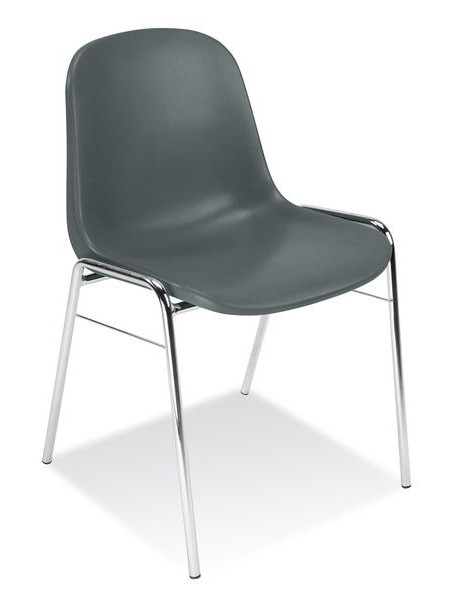 Zamawiający zastrzega sobie prawo do wyboru kolorystyki przedmiotu zamówienia na etapie realizacji umowy. Kolorystyka zostanie uzgodnienia z Zamawiającym na podstawie dostarczonych próbek wg oznaczenia RAL (do wyboru co najmniej 6 kolorów w tym odcienie szarości).PAKIET 1 POZ 7Hoker (taboret) metalowy tzw. ''stopa słonia'' z zamontowanymi trzema rolkami jezdnymi które umożliwiają łatwe przemieszczanie taboretu - kółka chowają się pod naciskiem ciężaru - w momencie wejścia na taboret - nie przesunie się on samoczynnie. Wykonane z metalu, lakierowane proszkowo, 2 stopnie z gumy okładziny antypoślizgowej- duża powierzchnia pozwala na stabilne ułożenie stóp- wymiary: 433 x 283 mm.- obciążenie: 150 kgZamawiający zastrzega sobie prawo do wyboru kolorystyki przedmiotu zamówienia na etapie realizacji umowy. Kolorystyka zostanie uzgodnienia z Zamawiającym na podstawie dostarczonych próbek wg oznaczenia RAL (do wyboru co najmniej 4 kolory)Zdjecie przykładowe:Załącznik nr 3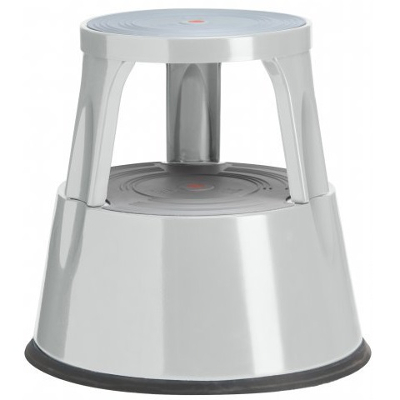 Opis techniczny (OT)PAKIET 2PAKIET 2 POZ.1Taboret na kółkach do powierzchni twardych., obrotowy, regulowany, o solidnej i stabilnej  konstrukcji odpornej na korozję i uszkodzenia mechaniczne. Siedzisko obite tapicerką z pianki poliuretanowej pokrytej materiałem tworzywowym, łatwo zmywalnym, odporne na promienie UV, wilgoć, środki dezynfekcyjne, Podstawa obrotowa, pięcioramienna, wyposażona w sprężynę pneumatyczną, umożliwia regulację wysokości siedziska. Konstrukcja stelażu taboretu stalowa, chromowana.Zdjęcie przykładowe: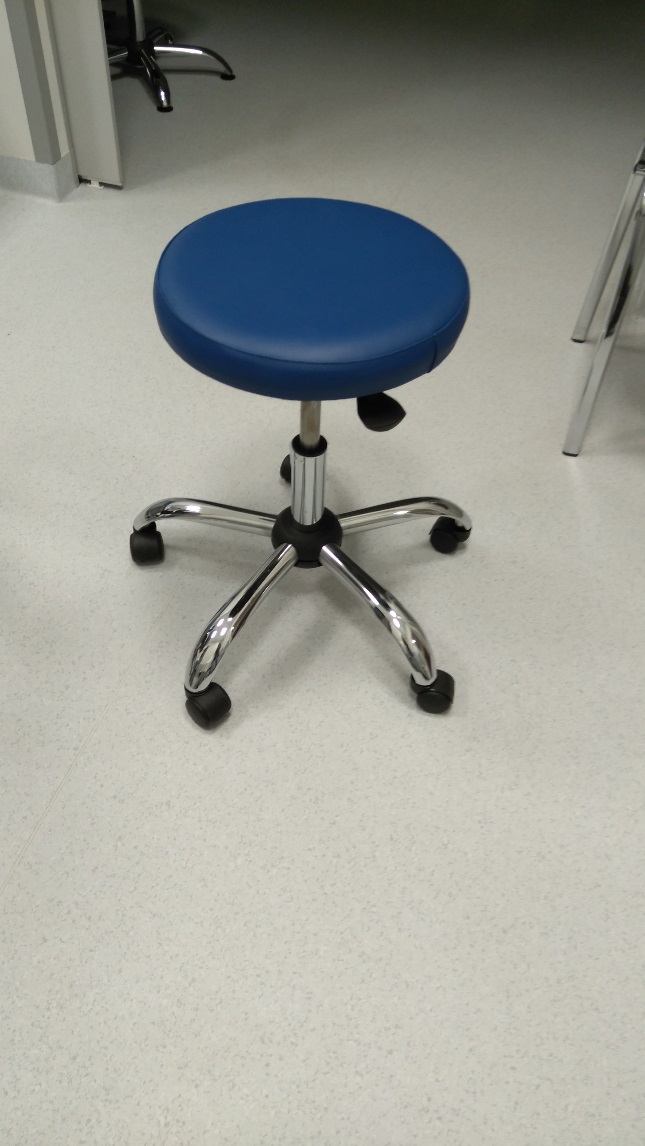 Wymiary:Średnica podstawy 60 – 64 cmWysokość (regulowana) 47 - 61 cm Średnica siedziska 34-37 cmGrubośc siedziska 50 mm (+/-5mm)Zamawiający zastrzega sobie prawo do wyboru kolorystyki przedmiotu zamówienia na etapie realizacji umowy. Kolorystyka zostanie uzgodnienia z Zamawiającym na podstawie dostarczonych próbek wg oznaczenia RAL (do wyboru co najmniej 6 kolorów).Załącznik nr 3Opis techniczny (OT)PAKIET 3PAKIET 3 POZ.1Krzesło do poczekalniZestaw połączonych ze sobą 3 siedzisk mocowanych na belce nośnej wykonanej z grubych mocnych profili metalowych malowane proszkowo zakończone stopkami z polipropylenu,  Profilowane siedzisko i oparcie wykonane z polipropylenu z powłoką antypoślizgową.Konstrukcja ramy zapobiega uszkodzeniu ściany w przypadku ustawienia ławki przy ścianie.Łatwe do utrzymania w czystości, odporne na promienie UV, wilgoć, środki dezynfekcyjne,Wymiary:- długość: 145 cm – 180 cm- głębokość: 55cm – 62 cm- wysokość: 78 - 83 cm- szerokość siedziska: 40 – 46 cm- głebokośc siedziska: 40 – 46 cm- ilość siedzisk: 3szt.Zdjęcia przykładowe: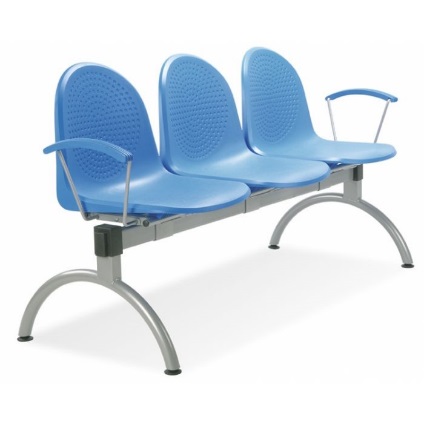 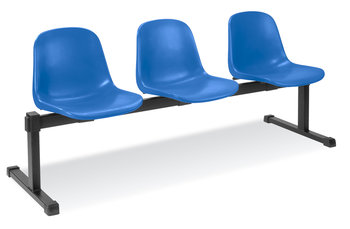 